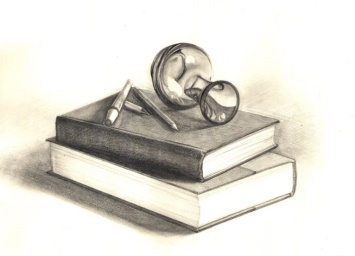 REHBERLİK SERVİSİKİTAP OKUMA TAKİP FORMUREHBERLİK SERVİSİKİTAP OKUMA TAKİP FORMUREHBERLİK SERVİSİKİTAP OKUMA TAKİP FORMUREHBERLİK SERVİSİKİTAP OKUMA TAKİP FORMU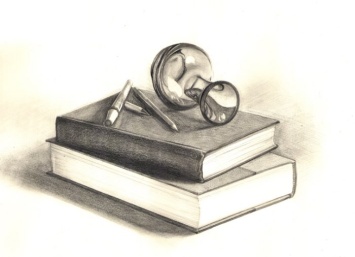 ADI SOYADIADI SOYADIADI SOYADISINIFISINIFISINIFIKİTABIN ADISAYFASAYISIYAZARIBAŞLAMATARİHİBİTİRMETARİHİBİTİRMETARİHİÖĞRETMENİMZASI12345678910111213141516171819202122232425